Due Diligence Declaration (Research Funding Stage)The University of Cambridge is committed to compliance with the Nagoya Protocol on Access to Genetic Resources and the Fair and Equitable Sharing of Benefits Arising from their Utilization to the Convention on Biological Diversity and the EU’s Nagoya Protocol Implementation Regulation (Regulation (EU) No 511/2014).As part of the compliance process, researchers are required to submit a declaration of due diligence at the request of the Office for Product Safety and Standards, the UK’s Competent Authority for the Protocol, for each research funding grant received that involves the utilisation of genetic resources and/or associated traditional knowledge that are subject to the Nagoya Protocol. The declaration must be submitted after the first instalment of funding has been received and all the genetic resources and traditional knowledge associated with genetic resources that are utilised in the funded research have been obtained, but no later than at the time of the final report, or in the absence of such a report, at the project end. At least one declaration is required per grant received, i.e. different recipients under one grant may choose to submit either individual declarations or a joint declaration, through the project coordinator. This form is designed to be submitted to the Office for Product Safety and Standards. Office for Product Safety and Standards will also transmit some of the information provided to the Access and Benefit Sharing Clearing House (ABSCH).  The ABSCH will publish the information it receives unless it is indicated as confidential (according to the definition of confidentiality set out in Article 7(5) of Regulation (EU) 511/2014) on this form. If any of the information is confidential, you should still provide it, but should indicate its confidential status by ticking the relevant box and providing a justification at the end of the form. If you mark as confidential essential information without which the record cannot be published on the ABSCH, this information will not be shared with the ABSCH by Office for Product Safety and Standards, but may be passed directly to the competent authorities of the provider country.This form is based on the template provided in Annex II of Commission Implementing Regulation (EU) 2015/1866.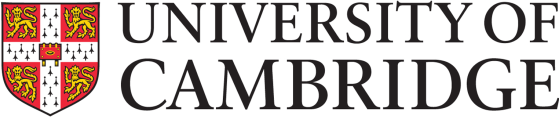 A. Information to be transmitted to the ABSCHA. Information to be transmitted to the ABSCHA. Information to be transmitted to the ABSCHA. Information to be transmitted to the ABSCHWhat is this declaration relating to? Please tick the appropriate box or boxesWhat is this declaration relating to? Please tick the appropriate box or boxesWhat is this declaration relating to? Please tick the appropriate box or boxesWhat is this declaration relating to? Please tick the appropriate box or boxes Genetic Resources              Traditional Knowledge associated with genetic resources        Genetic Resources              Traditional Knowledge associated with genetic resources        Genetic Resources              Traditional Knowledge associated with genetic resources        Genetic Resources              Traditional Knowledge associated with genetic resources       Summarise the subject matter of the research or provide the identification code of the grant:Summarise the subject matter of the research or provide the identification code of the grant:Summarise the subject matter of the research or provide the identification code of the grant:Summarise the subject matter of the research or provide the identification code of the grant:Confidential?        Yes           No Confidential?        Yes           No Confidential?        Yes           No Confidential?        Yes           No Recipient or recipients of funding, including contact detailsRecipient or recipients of funding, including contact detailsRecipient or recipients of funding, including contact detailsRecipient or recipients of funding, including contact detailsNameAddressEmailTelephoneWebsite (where available)Information on exercise of due diligenceInformation on exercise of due diligenceYesNoAn internationally recognised certificate of compliance (i) was issued for my or my entity's access or (ii) covers the terms of this access to the genetic resource(s) and traditional knowledge associated with genetic resources. An internationally recognised certificate of compliance (i) was issued for my or my entity's access or (ii) covers the terms of this access to the genetic resource(s) and traditional knowledge associated with genetic resources. If ‘Yes’ please provide the unique identifier of the internationally recognised certificate of compliance and then go to Part B (1): If ‘Yes’ please provide the unique identifier of the internationally recognised certificate of compliance and then go to Part B (1): If ‘Yes’ please provide the unique identifier of the internationally recognised certificate of compliance and then go to Part B (1): If ‘Yes’ please provide the unique identifier of the internationally recognised certificate of compliance and then go to Part B (1): If ‘No’ please provide the information belowIf ‘No’ please provide the information belowIf ‘No’ please provide the information belowIf ‘No’ please provide the information below1. Place of access:1. Place of access:1. Place of access:1. Place of access:Confidential?        Yes           No Confidential?        Yes           No Confidential?        Yes           No Confidential?        Yes           No 2. Description of the genetic resources or traditional knowledge associated with genetic resources utilised; or unique identifier(s), where available:2. Description of the genetic resources or traditional knowledge associated with genetic resources utilised; or unique identifier(s), where available:2. Description of the genetic resources or traditional knowledge associated with genetic resources utilised; or unique identifier(s), where available:2. Description of the genetic resources or traditional knowledge associated with genetic resources utilised; or unique identifier(s), where available:Confidential?        Yes           No Confidential?        Yes           No Confidential?        Yes           No Confidential?        Yes           No 3. Identifier of access permit or its equivalent, where available:3. Identifier of access permit or its equivalent, where available:3. Identifier of access permit or its equivalent, where available:3. Identifier of access permit or its equivalent, where available:Confidential?        Yes           No Confidential?        Yes           No Confidential?        Yes           No Confidential?        Yes           No Please go to Part B (2)Please go to Part B (2)Please go to Part B (2)Please go to Part B (2)B. Information not to be transmitted to the ABSCHB. Information not to be transmitted to the ABSCH1. Please confirm the declaration below by ticking the box, then go to B(3).1. Please confirm the declaration below by ticking the box, then go to B(3). I declare that I will keep and transfer to subsequent user(s) a copy of the internationally recognised certificate of compliance as well as information on the content of the mutually agreed terms relevant for subsequent users.  I declare that I will keep and transfer to subsequent user(s) a copy of the internationally recognised certificate of compliance as well as information on the content of the mutually agreed terms relevant for subsequent users. 2. Please confirm the declaration below by ticking the box, then go to B(3).2. Please confirm the declaration below by ticking the box, then go to B(3).I declare that I am in possession of the following information:Date of access;Person or entity having granted prior informed consent, where applicable;Person or entity to whom prior informed consent was granted (where applicable), if not granted directly to me or my entity;Mutually agreed terms, where applicable;The source from which I or my entity obtained the genetic resource and traditional knowledge associated with genetic resources;Presence or absence of rights and obligations relating to access and benefit-sharing including rights and obligations regarding subsequent applications and commercialisation.I will keep and transfer this information to subsequent user(s). I declare that I am in possession of the following information:Date of access;Person or entity having granted prior informed consent, where applicable;Person or entity to whom prior informed consent was granted (where applicable), if not granted directly to me or my entity;Mutually agreed terms, where applicable;The source from which I or my entity obtained the genetic resource and traditional knowledge associated with genetic resources;Presence or absence of rights and obligations relating to access and benefit-sharing including rights and obligations regarding subsequent applications and commercialisation.I will keep and transfer this information to subsequent user(s). 3. Where genetic resource(s) was/were obtained from a registered collection, please provide the registration code of the collection:3. Where genetic resource(s) was/were obtained from a registered collection, please provide the registration code of the collection:4. The research grant is funded by the following sources:4. The research grant is funded by the following sources:Private  Public  5. Member State(s) in which the utilisation of genetic resources and traditional knowledge associated with genetic resources takes place or has taken place:5. Member State(s) in which the utilisation of genetic resources and traditional knowledge associated with genetic resources takes place or has taken place:C. ConfidentialityIf you have declared that some information is confidential within the meaning of Article 7(5) of Regulation (EU) No 511/2014, please state the reasons for each piece of information for which you have declared that confidentiality applies:Date:Place:Signature of the recipient of funding or individual responsible within the research organisation: